Martfű Város Önkormányzata Képviselő-testületének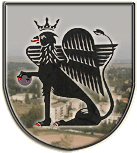 Oktatási, Művelődési, Sport, Civil és Egyházi Kapcsolatok Bizottsága ElnökétőlM  E  G  H  Í  V  ÓMartfű Város Önkormányzata Képviselő-testületének Oktatási, Művelődési, Sport, Civil és Egyházi Kapcsolatok Bizottsága2011. december 13-án (kedden)  du. 13 óraikezdettel ülést tart a városháza nagytárgyalójában, melyre tisztelettel meghívom.Napirendi javaslat:Előterjesztés az önkormányzat által adományozható elismerések alapításáról és adományozásának rendjéről szóló rendelet-tervezetről.Előterjesztő: dr. Kiss Edit polgármesterElőterjesztés a Damjanich János Szakképző Iskola, Gimnázium és Kollégium alapító okiratának módosításáról.Előterjesztő: dr. Kiss Edit polgármesterEgyéb kérdések.Martfű, 2011. december 8.									                      Tarjányiné Tasnádi Edit sk.				     				                                      bizottsági elnökKiadmány hiteléül:Martfű, 2011. december 8.Körmendi Andrásné titkársági főelőadó